ПЕРЕТЯГИВАНИЕ КАНАТА24 апреля в станице Тбилисской завершились соревнования Спартакиады трудящихся Краснодарского края по перетягиванию каната среди участников второй группы.В мероприятии приняли участие 20 команд из 20 муниципальных образований края. В результате ожесточенной борьбы на высшую ступень пьедестала поднялась команда Кущёвского района, «серебро» взяла команда из Новокубанского района, а «бронза» досталась представителям г. Горячего ключа.Команду Щербиновского района представляли спортсмены Старощербиновского сельского поселения: Демченко Игорь, Жиделев Вячеслав, Сергиенко Виталий, Шапарь Евгений, Терещенко Александр, Капуста Павел и Ермолин Дмитрий, по итогам соревнований наша команда заняла 12-е место.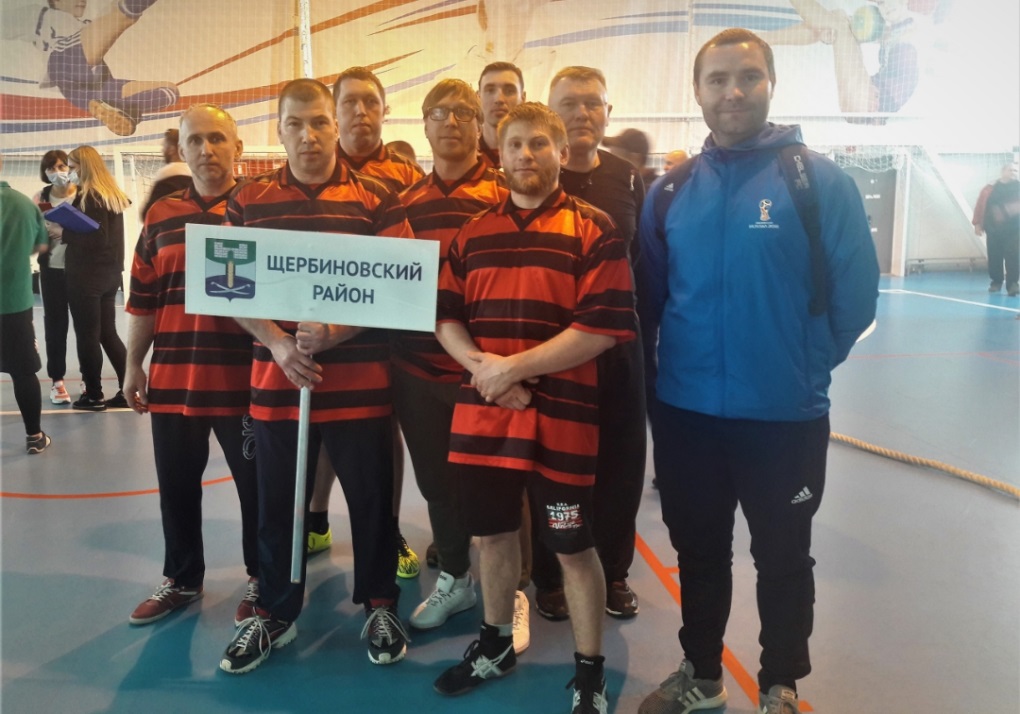 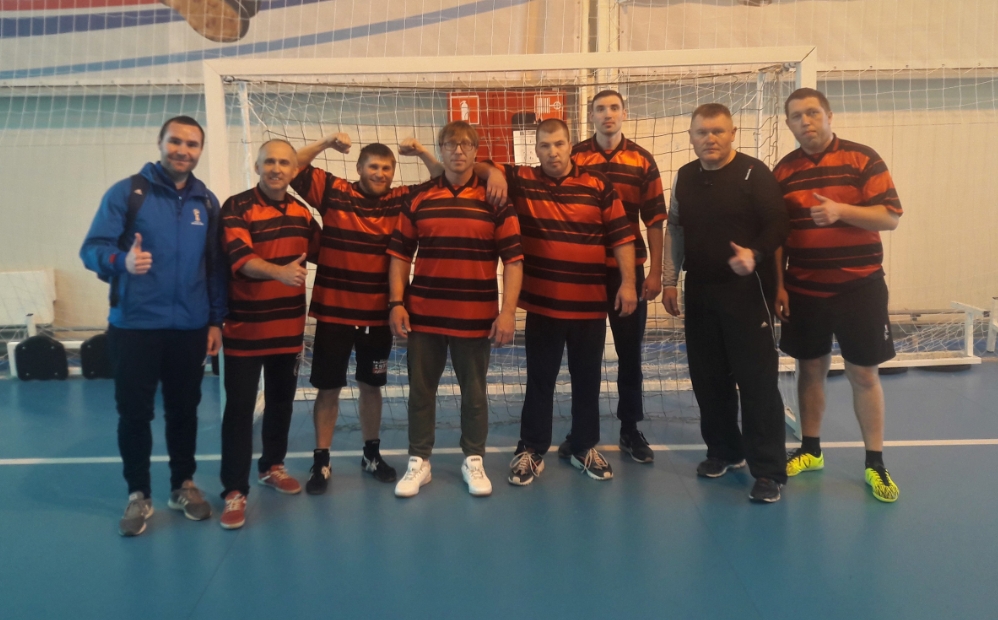 